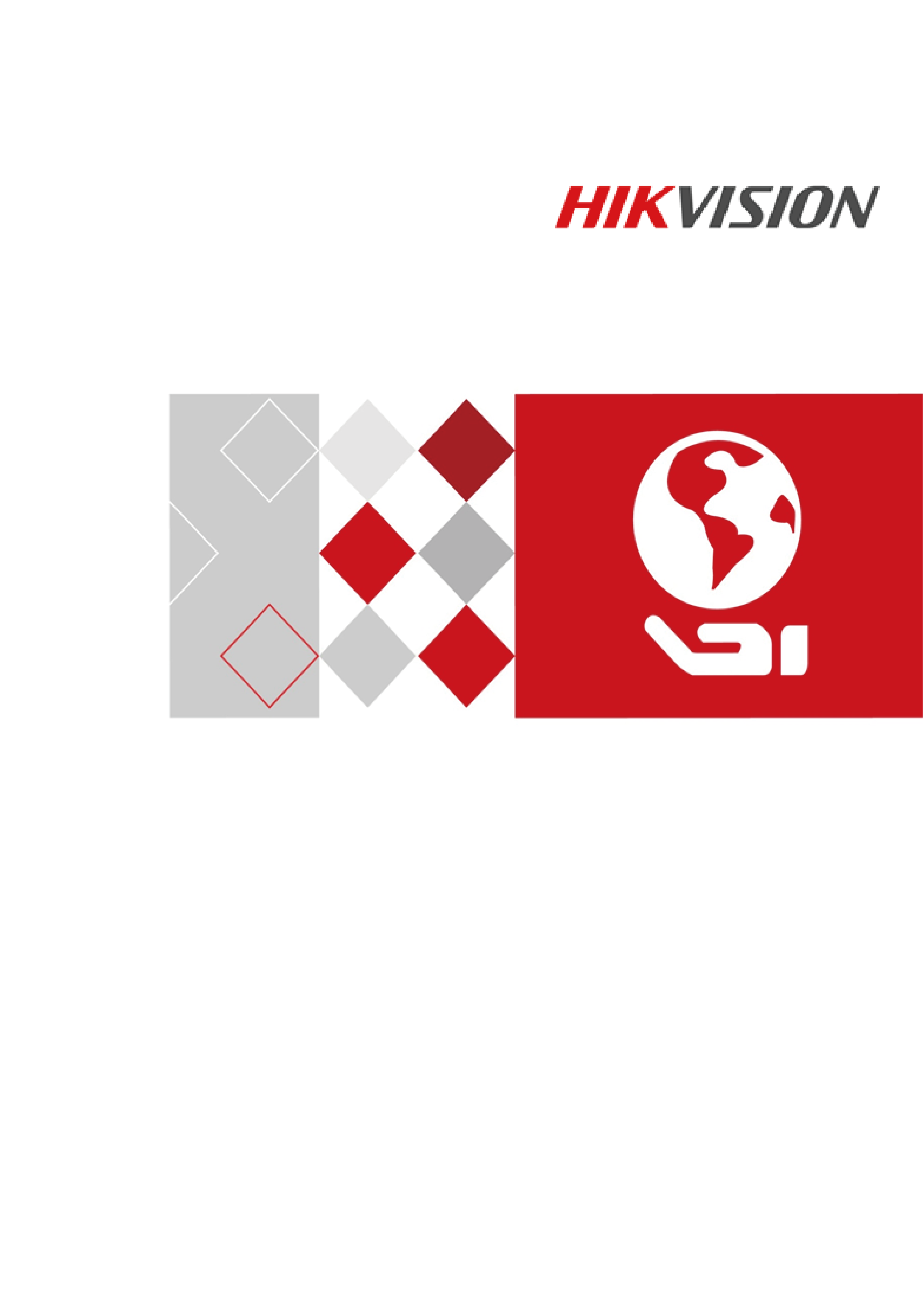 Hybrid SAN_V2.3.8-4 Release NoteRelease Note	COPYRIGHT ©2020 Hangzhou Hikvision Digital Technology Co., Ltd. ALL RIGHTS RESERVED.Any and all information, including, among others, wordings, pictures, graphs are the properties of Hangzhou Hikvision Digital Technology Co., Ltd. or its subsidiaries (hereinafter referred to be “Hikvision”). This release note (hereinafter referred to be “the Manual”) cannot be reproduced, changed, translated, or distributed, partially or wholly, by any means, without the prior written permission of Hikvision. Unless otherwise stipulated, Hikvision does not make any warranties, guarantees or representations, express or implied, regarding to the Manual.About this ManualThis Manual is applicable to Hybrid SAN 238-2.The Manual includes instructions for using and managing the product. Pictures, charts, images and all other information hereinafter are for description and explanation only. The information contained in the Manual is subject to change, without notice, due to firmware updates or other reasons. Please find the latest version in the company website (http://overseas.hikvision.com/en/). Please use this user manual under the guidance of professionals.Trademarks Acknowledgementand other Hikvision’s trademarks and logos are the properties of Hikvision in various jurisdictions. Other trademarks and logos mentioned below are the properties of their respective owners.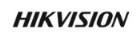 Legal DisclaimerTO THE MAXIMUM EXTENT PERMITTED BY APPLICABLE LAW, THE PRODUCT DESCRIBED, WITH ITS HARDWARE, SOFTWARE AND FIRMWARE, IS PROVIDED “AS IS”, WITH ALL FAULTS AND ERRORS, AND HIKVISION MAKES NO WARRANTIES, EXPRESS OR IMPLIED, INCLUDING WITHOUT LIMITATION, MERCHANTABILITY, SATISFACTORY QUALITY, FITNESS FOR A PARTICULAR PURPOSE, AND NON-INFRINGEMENT OF THIRD PARTY. IN NO EVENT WILL HIKVISION, ITS DIRECTORS, OFFICERS, EMPLOYEES, OR AGENTS BE LIABLE TO YOU FOR ANY SPECIAL, CONSEQUENTIAL, INCIDENTAL, OR INDIRECT DAMAGES, INCLUDING, AMONG OTHERS, DAMAGES FOR LOSS OF BUSINESS PROFITS, BUSINESS INTERRUPTION, OR LOSS OF DATA OR DOCUMENTATION, IN CONNECTION WITH THE USE OF THIS PRODUCT, EVEN IF HIKVISION HAS BEEN ADVISED OF THE POSSIBILITY OF SUCH DAMAGES.REGARDING TO THE PRODUCT WITH INTERNET ACCESS, THE USE OF PRODUCT SHALL BE WHOLLY AT YOUR OWN RISKS. HIKVISION SHALL NOT TAKE ANY RESPONSIBILITIES FOR ABNORMAL OPERATION, PRIVACY LEAKAGE OR OTHER DAMAGES RESULTING FROM CYBER ATTACK, HACKER ATTACK, VIRUS INSPECTION, OR OTHER INTERNET SECURITY RISKS; HOWEVER, HIKVISION WILL PROVIDE TIMELY TECHNICAL SUPPORT IF REQUIRED. SURVEILLANCE LAWS VARY BY JURISDICTION. PLEASE CHECK ALL RELEVANT LAWS IN YOUR JURISDICTION BEFORE USING THIS PRODUCT IN ORDER TO ENSURE THAT YOUR USE CONFORMS THE APPLICABLE LAW. HIKVISION SHALL NOT BE LIABLE IN THE EVENT THAT THIS PRODUCT IS USED WITH ILLEGITIMATE PURPOSES. Applicable scope of version upgradeVersionCustom version is not allowed to upgrade to 238-4Support Hybrid San 234 and above to upgrade to 238-4Device typeDS-A81016SDS-A80624SDS-A82024DDS-A72024RFeaturesSupport upload function base on Ehome5.0 protocol.When the bandwidth is poor, the video records also need to be uploaded to storage system through platform stream media as required. The upload strategy through scheduler and event type are supported base on Ehome5.0.Support Western Digital 8TB IOT disk and Seagate 10TB IOT disk.Optimize the following baseline functional issuesOptimize the issue related to OS in version 238-2.Optimize the issue of backward deviation from begin time when platform playback through frame analysis library. Optimize the upload function of WIFI vehicle event record type by fixed IP Address.